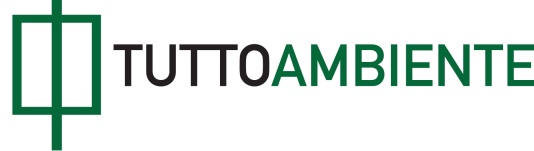 D.L. 19 giugno 2015, n. 78Disposizioni urgenti in materia di enti territoriali. Disposizioni per garantire la continuità dei dispositivi di sicurezza e di controllo del territorio. Razionalizzazione delle spese del Servizio sanitario nazionale nonché norme in materia di rifiuti e di emissioni industriali.(GU n. 140 del 19 giugno 2015 – S.O. n. 32/L,testo coordinato con la L. 6 agosto 2015, n. 125,in GU n. 188 del 14 agosto 2015 – S.O. n. 49)-----------------------------------------------------------------------(ESTRATTO)In vigore dal: 15/08/2015Art. 7 Ulteriori disposizioni concernenti gli Enti locali ... [omissis]4. All'articolo 1, comma 691, della legge 27 dicembre 2013, n. 147,dopo la parola «TARI» sono aggiunte le parole «e della TARES». ... [omissis]9. All'articolo 1 della legge 27 dicembre 2013, n. 147, dopo ilcomma 654 è aggiunto il seguente:  «654-bis. Tra le componenti di costo vanno considerati anche glieventuali mancati ricavi relativi a crediti risultati inesigibili conriferimento alla tariffa di igiene ambientale, alla tariffa integrataambientale, nonchè al tributo comunale sui rifiuti e sui servizi(TARES).».... [omissis]9-ter. Allo scopo di favorire la corretta gestione dei Centri diraccolta comunale per il conferimento dei rifiuti presso gli impiantidi destino, nonchè per l'idonea classificazione dei rifiuti, nellemore dell'adozione, da parte della Commissione europea, di specificicriteri per l'attribuzione ai rifiuti della caratteristica dipericolo HP 14 «ecotossico», tale caratteristica viene attribuitasecondo le modalità dell'Accordo europeo relativo al trasportointernazionale delle merci pericolose su strada (ADR) per la classe 9- M6 e M7.Art. 11 Misure urgenti per la legalità, la trasparenza e l'accelerazione dei processi di ricostruzione dei territori abruzzesi interessati dal sisma del 6 aprile 2009 nonchè norme in materia di rifiuti e di emissioni industriali... [omissis]16-bis. All'articolo 183, comma 1, del decreto legislativo 3aprile 2006, n. 152, e successive modificazioni, sono apportate leseguenti modificazioni:  a) alla lettera f), dopo le parole: «produce rifiuti» sono inseritele seguenti: «e il soggetto al quale sia giuridicamente riferibiledetta produzione»;  b) alla lettera o), dopo la parola: «deposito» sono inserite leseguenti: «preliminare alla raccolta»;  c) alla lettera bb), alinea, la parola: «effettuato» è sostituitadalle seguenti: «e il deposito preliminare alla raccolta ai fini deltrasporto di detti rifiuti in un impianto di trattamento, effettuati»e dopo le parole: «sono prodotti» sono inserite le seguenti: «, daintendersi quale l'intera area in cui si svolge l'attività che hadeterminato la produzione dei rifiuti.».  16-ter. All'articolo 29 del decreto legislativo 4 marzo 2014, n.46, il comma 3 è sostituito dal seguente:  «3. L'autorità competente conclude i procedimenti avviati in esitoalle istanze di cui al comma 2, entro il 7 luglio 2015. In ogni caso,nelle more della conclusione dei procedimenti, le installazionipossono continuare l'esercizio in base alle autorizzazioniprevigenti, se del caso opportunamente aggiornate a cura delleautorità che le hanno rilasciate, a condizione di dare pienaattuazione, secondo le tempistiche prospettate nelle istanze di cuial comma 2, agli adeguamenti proposti nelle predette istanze, inquanto necessari a garantire la conformità dell'eserciziodell'installazione con il titolo III-bis della parte seconda deldecreto legislativo 3 aprile 2006, n. 152, e successivemodificazioni».NOTA: l’art. 1, comma 3, L. 6 agosto 2015, n. 125 dispone che “Gli articoli 1 e 2 del decreto-legge 4 luglio 2015, n. 92, sono abrogati. Restano validi gli atti e i provvedimenti adottati e sono fatti salvi gli effetti prodottisi e i rapporti giuridici sorti sulla base dei medesimi articoli 1 e 2 del decreto-legge n. 92 del 2015”.